.Schau Dir auch “What a Feeling” Tanzbeschreibung für Fortgeschrittene anStarte nach 32 Counts[1 – 8] Diagonal FWD, Kick + Clap, Diagonal Back, Close + 2 x Clap[9 – 16] Diagonal FWD, Kick + Clap, Diagonal Back, Close + 2 x Clap[17 – 24] Diagonal Steps FWD + Touch and Clap[25 – 32] Steps Back, Rock Step Back, Step ½ Turn LEs ist möglich, in der zweiten Reihe die Anfänger-Choreographie zu tanzen und in einer ersten Reihe die Fortgeschrittenen Choreographie.Contact: astrid@kaeswurm.de – www.linedance-buch.deWhat A Feeling – absolute Anfänger (de)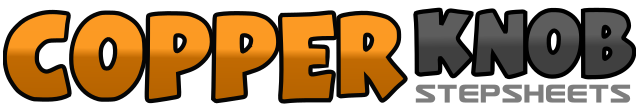 .......Count:32Wand:2Ebene:Ultra Beginner.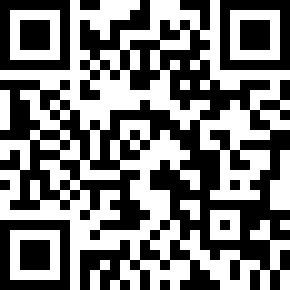 Choreograf/in:Astrid Kaeswurm (DE) - März 2019Astrid Kaeswurm (DE) - März 2019Astrid Kaeswurm (DE) - März 2019Astrid Kaeswurm (DE) - März 2019Astrid Kaeswurm (DE) - März 2019.Musik:What a Feeling - DJ Bobo & Irene CaraWhat a Feeling - DJ Bobo & Irene CaraWhat a Feeling - DJ Bobo & Irene CaraWhat a Feeling - DJ Bobo & Irene CaraWhat a Feeling - DJ Bobo & Irene Cara........1 – 3Drei Schritte diagonal L vorwärts (R, L, R)4Kick L vorwärts + klatschen5 – 7Drei Schritte zurück (L, R, L)&8R an L schließen (ohne Gewichtswechsel) + 2 x klatschen1 – 3Drei Schritte diagonal R vorwärts (R, L, R)4Kick L vorwärts + klatschen5 – 7Drei Schritte zurück (L, R, L)&8R an L schließen (ohne Gewichtswechsel) + 2 x klatschen1, 2Schritt diagonal R vorwärts, L an R schließen + klatschen3, &4Schritt diagonal L vorwärts, R an L schließen + 2 x klatschen5, 6Schritt diagonal R vorwärts, L an R schließen + klatschen7, &8Schritt diagonal L vorwärts, R an L schließen + 2 x klatschen1 – 4Vier Schritte zurück (R, L, R, L)5 – 6R Schritt zurück, Gewicht auf L verlagern7 – 8R Schritt vor, ½ Drehung L, Gewicht auf L verlagern